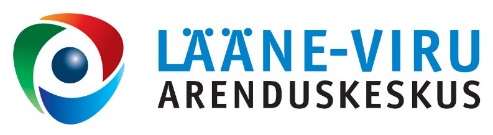 VABAÜHENDUSTE UUDISKIRI29.01.2016EL rahastusprogrammide hommikukohv Tartus ja TallinnasKolm EL programmi Kodanike Euroopa, Erasmus+ ning Loov Euroopa kutsuvad sind hommikukohvile, kus räägitakse uudistest, muudatustest, taotlustähtaegadest ja teistest sündmustest, mis kolmel programmil 2016. aastal ees ootavad. Oma kogemusi projekti kirjutamisest, taotlemisest, projekti elluviimisest ja rahvusvahelisest koostööst jagavad edukad toetusesaajad. Hommikukohvi pakutakse 8. veebruaril Tartus Loomemajanduskeskuses (Kalevi 17, roheline maja) ning 16. veebruaril Tallinnas Euroopa Liidu Maja infokeskuses (Rävala 4, sissepääs Laikmaa tänavalt).Registreeri ennast SIIN.Ajakava9.30 – 10.00  	Kogunemine: soe jook ja suupisted10.00 - 10.30 	Kolme programmi uudised ja 2016. plaanid10.30 - 11.30 	Kogemusi jagavad edukad toetusesaajad11.30 – 12.00 	Vaba kava, küsimusedKodanike Euroopa programmist toetatakse projekte, mis edendavad kodanike ühiskondlikku aktiivsust ja osalemist demokraatlikes protsessides või suurendavad teadlikkust Euroopa ajaloolisest mälust. Taotlejateks vabaühendused, omavalitsused ja avalik-õiguslikud organisatsioonid.Erasmus+: Euroopa Noored programm toetab noorte ja noorsootöötajate õpirännet, rahvusvahelist vabatahtlikku tööd, noorsootöö kvaliteedi arendamist ja noortevaldkonna poliitikate kujundamist. Taotleda saavad noortegrupid, MTÜ-d ja SA-d, avalik-õiguslikud juriidilised isikud (nt kool, noortekeskus) ja ettevõtted (piiratud võimalused).Loov Euroopa. Kultuuriprogramm toetab rahvusvahelist koostööd kultuuri ja loomemajanduse valdkonnas ja kirjandustõlkeid. Taotleda saavad kõik juriidilised isikud, kes nendes valdkondades on tegutsenud vähemalt 2 aastat.Lisainfo: Kadri Sikk, Kodanike Euroopa koordinaator, kadri@kysk.ee ja 5880 5240Kultuurkapitali taotluste esitamise tähtaeg on 22. veebruarTähelepanuks Kultuurkapitali taotluse esitamisel e-kulka kaudu. Kasutajakontosid ei ole üle toodud uude taotluste keskkonda ning kõik taotlejad peavad ennast uuesti e-kulkas kasutajaks registreerima. Taotluse esitamisel on mitmeid muudatusi ning palume aegsasti tutvuda e-kulka keskkonnaga.Lääne-Virumaa ekspertgrupp toetab:Lääne-Virumaaga seotud projekte;maakondlike, vabariiklike ja rahvusvaheliste kultuuri- ja spordisündmuste korraldamist maakonnas; piirkondlikku seltsitegevuse arengut; maakonna kultuuri- ja spordikollektiivide osalemist vabariiklikel ja rahvusvahelistel festivalidel, konkurssidel, võistlustel jt olulistel sündmustel; laste ja noorte arengule suunatud projekte; maakonna ajalugu, kultuuripärandit ning maakonda tutvustavate kirjutiste väljaandmist; maakonna tublide ja teenekate kultuuri- ja sporditegelaste meelespidamist; arengule suunatud projekte ja koolituste korraldamist; muusikainstrumentide ja spordiinventari ostmist (nõutav oma- ja/või kaasfinantseerimine vähemalt 50%) uudseid ideid ning põnevaid loomingulisi lahendusi sisaldavaid projekte.Kontaktisik: Eda Lauri tel 32 58 022 e-post: laanevirumaa@kulka.eePõhja- ja Baltimaade MTÜ koostöötoetuste taotlusvoorAmetnikud, avaliku sektori töötajad kõikidelt riiklikelt tasanditelt ja mittetulundusühenduste (MTÜ) esindajad, kes soovivad ellu viia projekte Põhjamaadega ja laiendada koostöövõrke, saavad taotleda toetust reisi- ja majutuskulude katmiseks.Põhjamaade MTÜdega koostööd teha soovivad Eesti MTÜd saavad taotleda toetust Põhja-Balti MTÜde toetusprogrammist. Taotluse esitamise tähtaeg on 15. märts 2016.Taotlusvooru sihtrühm on MTÜ-d ja SA-d ehk avatud ja demokraatliku struktuuriga valitsusvälised organisatsioonid ehk mittetulunduslikud avalikkuse poolt tunnustatud kodanikuühiskonna organisatsioonid, mis ei ole riigiasutuste või eraettevõtete omanduses ega nende poolt kontrollitavad.Võimalus osaleda ka infopäevadel 10. veebruaril Pärnus ja 11. veebruaril Valgas.Lisainfo: Merle Kuusk, nõunik, tel 627 3105, e-post merle.kuusk@norden.ee.Maanteeameti liikluskasvatus- ja liiklusohutusalane projektikonkurssMaanteeamet kuulutab välja üleriigilise projektkonkursi, et kaasrahastamise kaudu tõsta elanikkonna liiklusalast ohuteadlikkust ning aktiviseerida kodanikkonda algatama liikluskasvatusega seotud tegevusi. Liikluskasvatusalase ennetustegevusega seotud projektitaotluste esitamise tähtajad on:15.03 (projektid, mille tegevused toimuvad perioodil 15.04 kuni 30.11),15.08 (projektid, mille tegevused toimuvad perioodil 15.09 kuni 30.11),15.12 (projektid, mille tegevused toimuvad esitamistähtajale järgneva aasta 15.01 kuni 30.11).Projektikonkursi eesmärk on aidata kaasa liikluskultuuri paranemisele ja liikluskasvatusalaste kodanikualgatuste kasvule Eestis, leida koostöökontakte nii kodanikuühenduste, seltside kui MTÜ-dega, kaasata kohalikke omavalitsusi liiklusohutusalase teabe levitamisse, leida uusi loomingulisi viise liikluskasvatusalaste tegevuste läbiviimiseks ning lõimida liiklustemaatikat paikkonna ettevõtmistesse.Projekte toetatakse maksimaalselt 50% ulatuses kogumaksumusest, teise poole projekti liiklusohutus- ja liikluskasvatusalaste tegevuste kulust peab moodustama omafinantseering või lisaks ka kaasfinantseering kolmanda(te)lt osapool(t)elt. Täpsemate teemade, tingimuste ning projekti hindamise kriteeriumitega on võimalik tutvuda siin.Lisainfo: Diana Okas e-mail diana.okas@mnt.eeMaakondlik arenduskeskus nõustab mittetulundusühinguidLääne-Viru Arenduskeskus pakub kodanikuühendustele ja –algatustele tugitegevusi kogu organisatsiooni arengutsükli ulatuses, sh teemadel:
• eestvedajate inspireerimine
• organisatsiooni asutamine
• organisatsiooni tegevusvõimekuse kasvatamine
• ühingu juhtimise korraldamise nõustamine
• ühingu tegevuste rahastamise nõustamine
• ühingu projektide nõustamine
• organisatsiooni arendamine, sh ühingu arengu ja lõpetavate ühingute nõustamineArenduskeskus aitab kaasa kodanikuühenduste tegutsemisele maakonnas ning loob eeldused kodanikualgatuse tekkeks või arenguks. Loe lähemalt meie kodulehelt: www.arenduskeskus.ee.Konsultatsiooni- ja infotegevusi toetab SA Kodanikuühiskonna Sihtkapital ja siseministeerium.LugupidamisegaKatrin PõlluMTÜ konsultanttel: +372 325 8028GSM: +372 585 01 250Skype: Katrin.Pollue-mail: mty@arenduskeskus.ee SA Lääne-Viru ArenduskeskusFr. R. Kreutzwaldi 5Rakvere44314 Lääne-VirumaaUudiskirjast loobumiseks saada vastavasisuline teade aadressile: mty@arenduskeskus.ee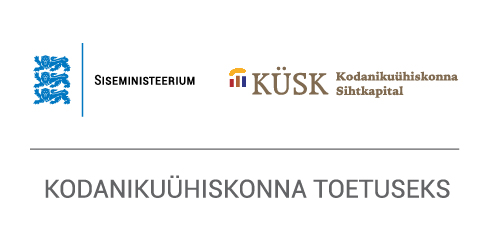 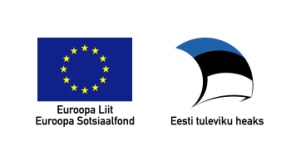 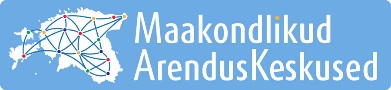 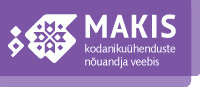 